Please complete ALL the details as requested in the form below.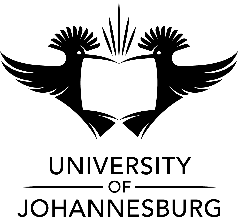 ACADEMY OF COMPUTER SCIENCE AND SOFTWARE ENGINEERINGSHORT LEARNING PROGRAM IN CYBER SECURITY INTERNAL APPLICATION FORM – 2024Have you previously studied at UJ? If yes, please provide your student number.Personal Details:Title:Initials:Surname:Cell phone:Alternative Number:ID Number:ID Number:ID Number:Passport Number:Passport Number:Passport Number:Passport Number:Passport Number:Passport Number:Passport Number:(International students only)(International students only)(International students only)(International students only)(International students only)(International students only)(International students only)Email address:Email address:Email address:Email address:Email address:Email address:Email address:Email address:Email address:Email address:Email address:Current employment:Current employment:Current employment:Current employment:Current employment:Employer:Employer:Employer:Employer:Employer:Admission Requirements: (please attached the following documents with your application)A certified copy of IDA certified matric certificate or final school leaving results (international Students)Previous qualifications (Practical experience in the Information Technology/ Cyber Security industry)A confirmation letter from employer clearly stating Information Technology/ Cyber Security work experience.Short description of your Cyber Security experience:__________________________________________________________________________________________________________________________________________________________________________________________________________________________________________________________________________________________________________________________________________________________________________________________________________________________________________________________________________________________________________________________________________________________________________________________________________________________Application Agreement 2024I hereby consent to the collection and processing of my personal information on this application form.I understand that this document in no way whatsoever constitutes a registration form and/or agreement with UJ and that, upon the applicant’s application being successful, the applicant will have to complete and sign a registration form incorporating the student agreement.I confirm that the signature on this application form is my own and that UJ may accept this signature as being my true signature. I understand and acknowledge that it is in the discretion of the UJ not to process this application if the application contains any false or misleading information or signatures.Note: The applicant consents to personal information being utilised for government and University statistical purposes.